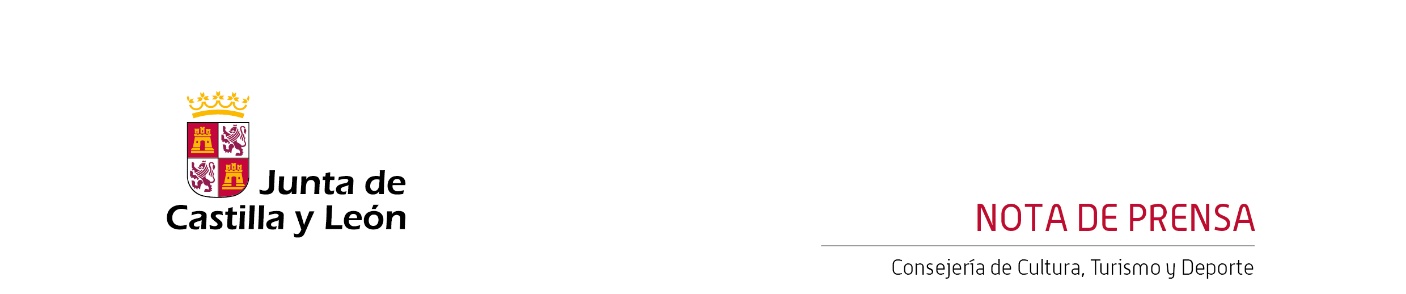 13/06/2023La Orquesta Sinfónica de Castilla y León dirigida por Vasily Petrenko y con Javier Comesaña al violín, ofrece esta semana obras de R. Wagner, F. Mendelssohn y B. BartókEl jueves 15 y el viernes 16 de junio, la OSCyL ofrecerá los conciertos correspondientes al Abono 18 de la Temporada 2022/23Vasily Petrenko, director asociado de la OSCyL en la presente temporada, regresa al pódium acompañado del violinista Javier Comesaña, que actúa por primera vez junto con la OSCyL.La Orquesta Sinfónica de Castilla y León ofrece esta semana, el jueves 15 y el viernes 16 de junio a las 19:30 horas en la Sala Sinfónica Jesús López Cobos del Centro Cultural Miguel Delibes, los conciertos correspondientes al decimoctavo programa de abono de la Temporada 2022/23.El repertorio del concierto contempla la ‘Obertura: El holandés errante’, de Richard Wagner (1813-1883), que dará paso al ‘Concierto para violín y orquesta en mi menor, op. 64’ de Felix Mendelssohn (1809-1947). Ya en la segunda parte, finalizará con el ‘Concierto para orquesta, Sz 116’ de Béla Bartók (1881-1945).Vasily Petrenko a la direcciónTras más de noventa conciertos dirigiendo al frente de la OSCyL durante los últimos veinte años, la próxima temporada 2023/24 marcará el segundo año de Vasily Petrenko como director asociado de la Orquesta Sinfónica de Castilla y León, con la que continuará como asociado hasta la temporada 2024/25, presentando cada temporada a un solista español emergente.Vasily Petrenko es director musical de la Royal Philharmonic de Londres, la Joven Orquesta de la Unión Europea y, desde 2021/22, director laureado de la Real Filarmónica de Liverpool. Anteriormente, Vasily Petrenko ha sido titular de la Orquesta Sinfónica Académica Estatal de Rusia, la Real Filarmónica de Liverpool y la Filarmónica de Oslo, director principal de la Joven Orquesta Nacional de Gran Bretaña y principal invitado del Teatro Mijáilovski, donde comenzó su carrera como director residente entre 1994 y 1997.Ha trabajado con orquestas como la Filarmónica de Berlín, la Sinfónica de Londres, la Gewandhaus de Leipzig, las nacionales de Francia y España, la Academia Nacional de Santa Cecilia, las filarmónicas de San Petersburgo y la República Checa y la NHK. Ha sido invitado por los festivales de Edimburgo, Grafenegg y los Proms de la BBC y, en los últimos años, ha debutado con orquestas en los Estados Unidos, como Cleveland, la Filarmónica de Los Ángeles y las sinfónicas de Filadelfia, San Francisco, Boston, Chicago y San Luis.Javier Comesaña, violínEl joven violinista español Javier Comesaña ganó en 2021 los concursos internacionales Jascha Heifetz y Joseph Joachim y el premio Príncipe von Hessen, otorgado por la Academia Kronberg. Javier toca un violín Giovanni Battista Guadagnini de 1765, cedido por la Fundación Fritz Behrens.Destacado alumno por todos sus mentores, como músico de cámara ha actuado con diferentes formaciones en salas como el Auditorio Nacional y el Teatro Real de Madrid, y recibió, de manos de la Reina Sofía de España, el diploma a la interpretación más sobresaliente de grupo de cámara con piano por su interpretación del Quinteto con piano en la mayor D. 667, “la trucha”, de Schubert.Como solista, ha actuado bajo la batuta de directores como David Afkham, Pablo González, Andrew Manze, Álvaro Albiach, Modestas Barkauskas, Ivan Monighetti y Borja Quintas, con orquestas como la Filarmónica de la Radio NDR, la Orquesta Nacional de España, la Camerata Berna, la Orquesta Nacional de Lituania, la Orquesta de Cámara de Stuttgart y la Orquesta Sinfónica Freixenet.Sus maestros han sido Yuri Managadze y Sergey Teslya, y obtuvo su título superior en la Escuela de Música Reina Sofía de Madrid, en el aula del maestro italiano Marco Rizzi. Ha recibido clases magistrales de reconocidos violinistas como Mihaela Martin, Silvia Marcovici, Miriam Fried y Christoph Poppen.Entradas a la ventaLas entradas para los conciertos, con precios en función de la zona, oscilan entre los 10 euros y los 30 euros. Se pueden adquirir en las taquillas del Centro Cultural Miguel Delibes y a través de las páginas web www.oscyl.com y www.centroculturalmigueldelibes.comContacto Prensa:prensaoscyl@ccmd.esTfno.: 649 330 962www.oscyl.com